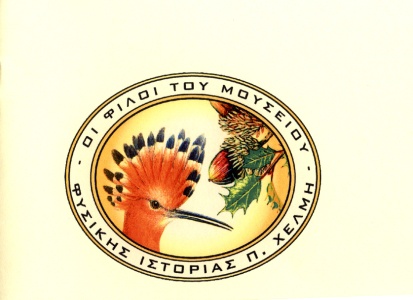 ΑΓΙΑ ΜΑΡΙΝΑ, 290 90 ΖΑΚΥΝΘΟΣΤΗΛ.: 26950 65040, FAX: 26950 65039,e-MAIL: info@museumhelmis.grΔΕΛΤΙΟ ΤΥΠΟΥΤο Μ.Χ.Φ.Ι. βρίσκεται στην ευχάριστη θέση να ενημερώσει τους «Φίλους του Μουσείου» και το αναγνωστικό κοινό ότι στις 17 -20 Σεπτεμβρίου πραγματοποιήθηκε στη Μήλο το διεθνές συνέδριο Γεωγραφικής και Πολιτισμικής κληρονομιάς με τίτλο “Coastal landscapes, mining activities and preservation of cultural heritage”. To συνέδριο έλαβε χώρα υπό την εποπτεία του Εθνικού και Καποδιστριακού Πανεπιστημίου Αθηνών και συμμετείχαν αξιόλογοι επιστήμονες και ειδήμονες από τα πεδία της Γεωλογίας, της παλαιοντολογίας, της αρχαιολογίας, της διαχείρισης και συντήρησης των φυσικών τοποθεσιών και της πολιτιστικής και περιβαλλοντικής κληρονομιάς.Το Μουσείο Φυσικής Ιστορίας Παναγιώτη Χέλμη,  συμμετείχε στην δράση αυτή εκπροσωπούμενο από τον Μουσειολόγο –Συντηρητή έργων τέχνης - κ. Κωνσταντίνο Στουπάθη,  ο οποίος παρέστη στο συνέδριο εκ μέρους του Μουσείου μας και παρουσίασε στο συνέδριο poster αναφορικά με  τις ερμηνευτικές προσεγγίσεις των γεωλογικών συλλογών του Μουσείου Χέλμη, εστιάζοντας στο κοινωνικό αντίκτυπο του μουσείου.Κατά αυτό τον τρόπο επισημάνθηκαν μέσω του πόστερ τρεις βασικοί μουσειολογικοί στόχοι:Α) Η δέσμευση των Μουσείων Φυσικής Ιστορίας να λειτουργούν ως φορείς διατήρησης σπανίων ειδών χλωρίδας , πανίδας, ορυκτολογίας και η ανάγκη  διάθεσης των συλλογών αυτών προς όφελος των επισκεπτών,Β) Ο παιδαγωγικός ρόλος ενός Μουσείου Φυσικής Ιστορίας, ο οποίος στη συγκεκριμένη περίπτωση, οφείλει να απευθύνεται μέσα από  συγκεκριμένα εκπαιδευτικά εργαλεία  προγράμματα, σε ποικίλες ομάδες κοινού όπως τη τοπική κοινότητα στην Αγία Μαρίνα (Φαγιά), μαθητές, φοιτητές και σπουδαστές, απλοί επισκέπτες ή ειδικοί μελετητές, τουρίστες, κ.α.Γ) Ο ψυχαγωγικός ρόλος των (γεωλογικών) συλλογών του Μουσείου Χέλμη, ως ένα μουσείο με ιδιαίτερη κοινωνική ευθύνη: η αναφορά από μέρους του μουσείου στα είδη των ορυκτών-πετρωμάτων που ευδοκιμούν στη Ζάκυνθο και ξεφεύγουν από τη στείρα  λογική θέασης (αυτή των αξιοπερίεργων γεωλογικών αντικειμένων των πρώτων Cabinets of Curiosities). Των μουσείων που δίνουν το έναυσμα στον επισκέπτη να μεταβεί σε γεωγραφικές τοποθεσίες στις οποίες δύναται να εντοπισθούν στη Ζάκυνθο τα αντίστοιχα  ορυκτά(ψύψος, κροκαλοπαγή, ασβεστολιθικά, καολίνης, ιζηματογενή, κ.α. σε μέρη όπως ο Βασιλικός, ο Σκοπός, ο Πλάνος, ο Λαγανάς, κ.α..)Κατά την παρουσίαση αυτή, το κοινό ενημερώθηκε σχετικά με το χρονικό ίδρυσης, την επικοινωνιακή πολιτική, όσο και τη συλλεκτική δραστηριότητα του Μουσείου.Η συμμετοχή του Μουσείου Χέλμη στο εν λόγω συνέδριο, έδωσε το έναυσμα να συζητηθεί περισσότερο πως ένα τοπικό μουσείο δύναται να λειτουργήσει  ως κάτοπτρο του ορυκτολογικού πλούτου μιας περιοχής και να επιτρέψει σε πολλούς , μαθητές σχολείων, ειδικούς μελετητές και ερευνητές Πανεπιστημίων να διαδώσουν ακόμη τα πορίσματα της σπουδής και πολύχρονης έρευνας τους. Στην περίπτωση του Μουσείου Χέλμη οι συλλογές είναι προσβάσιμες ακόμη και μέσω διαδικτιακής επίσκεψης και το ίδιο του μουσείο επεδίωξε  εξ αρχής να καταγράψει και την αίθουσα με τα πετρώματα, απολιθώματα, κ.α. σε κάμερα πλήρους λήψης. Η πρόκληση αυτή είναι μεγάλη αφορά το αντίκτυπο του Μουσείου Χέλμη και στην πρωτοβάθμια εκπαίδευση, η έκπληξη των παιδιών όμως είναι μεγάλη όταν έρχονται σε επαφή με τα ντόπια ορυκτά, μέσα και έξω από το μουσείο.           Αναφερόμαστε φυσικά στο ζήτημα της διεύρυνσης του μουσειακού χώρου πέρα από το κτιριακό κέλυφος, σε περιοχές του ευρύτερου φυσικού περιβάλλοντος της Ζακύνθου, όπου το μουσείο επαναπροσδιορίζεται, υπερβαίνοντας την έννοια του «μουσείου-σχολείου Φυσικής Ιστορίας» σε «μουσείο γνωριμίας με τη Ζάκυνθο, μουσείο  περιηγητικών οικολογικών εμπειριών, μουσείο ανακάλυψης ορυκτολογικών συλλογών, μουσείο μεταφοράς γνώσης αξιοποίησης των φυσικών πόρων και οικολογικών συναισθήσεων.Ας σημειωθεί ότι σκοπός της συμμετοχής του Μουσείου Χέλμη στο συνέδριο “Coastal landscapes,mining activities and preservation of cutural heritage” ήταν να επισημανθεί, για άλλη μία φορά, η δυνατότητα των μουσείων να επικοινωνούν -μέσω ποικίλων ερμηνευτικών προσεγγίσεων και εκπαιδευτικών εργαλείων -είδη πετρωμάτων που σπανίζουν ή απαντούν ευρύτατα στο γεωλογικό τοπίο-αυτά, στα οποία εκ πρώτης όψεως δεν δίνουμε την πρέπουσα προσοχή. Εκεί εστίασε άλλωστε και η παρούσα συμμετοχή: στην «αντιμετώπιση» των πετρολογικών συλλογών με ποικίλους τρόπους ή διαφορετικές λογικές και οπτικές θέασης, μέσα και έξω από τις προθήκες του Μουσείου.            Η συγγραφή του πόστερ από τον κ. Κ. Στουπάθη, κ. Δ. Τριαντάφυλλο αξιοποίησε τα γεωλογικά εκθέματα του  Μουσείου Χέλμη, συμβάλλοντας καθοριστικά στο να αναδειχθεί η συνέπεια και η κοινωνική ευθύνη που έχει επιδείξει το μουσείο στη μέχρι τώρα πορεία του, από το 2002 μέχρι σήμερα. Η αναφορά στο κοινωνικό του αντίκτυπο, έγινε  μέσα από αναφορές σε παραδείγματα σχολείων που έχουν μέχρι στιγμής παρακολουθήσει τα εκπαιδευτικά του προγράμματα με εξαιρετικά αποτελέσματα ανταπόκρισης και όχι μόνο από οικολογικό ενδιαφέρον.Το πρόγραμμα «Ελάτε να γνωρίσουμε τη φύση της Ζακύνθου», στο οποίο γινόταν διεξοδική αναφορά στην παρουσίαση και αναλύονταν η διάρθρωση, «έδεσε» με τις θεματικές του συνεδρίου που αφορούσαν την ανεξάντλητη έρευνα σε τοπία γεωλογικού ενδιαφέροντος και έτεινε να επιβεβαιώσει την ανάγκη μεταβίβασης της πληροφορίας από τους διαχειριστές του πολιτισμικού στοιχείου, δημόσιους ή ιδιωτικούς φορείς (μουσεία) στους αποδέκτες -επισκέπτες.  Η ανταλλαγή απόψεων με επιστήμονες του χώρου, γεωλόγους, παλαιοντολόγους, χημικούς μηχανικούς, κ.α.  από την Ελλάδα (κ. Σταματάκης Μ., Λαμπρόπουλος Β., κ.α ) την Σκωτία (Ηughes J.), την Ισπανία (Regueiro M.) επιβεβαίωσε  για άλλη μία φορά την ανάγκη συνεχούς συνεργασίας επιστημόνων και σύγχρονων ερευνητών με κοινό όμως παρανομαστή  τη συμβολή της έρευνας στη συντήρηση και ανάδειξη ιστορικών μνημείων, ορυχείων, παγκοσμίως κηρυγμένων τοπίων γεωλογικού ενδιαφέροντος, απολιθωμένων δασών, αρχαίων οχυρώσεων/ λιμανιών, κ.α.Όπως αναφέρει ο κ. Κ. Στουπάθης « δεν υπάρχει διαφορά ανάμεσα σε ένα μικρό παιδί και έναν γεωλόγο. Υπάρχει πάντα το ίδιο ανακαλυπτικό ενδιαφέρον είτε έρχεται σε (πρώτη ή δεύτερη) επαφή με ένα πέτρωμα, που βλέπει, σε τοπία φυσικού κάλλους ή στον βαθμό που το ίδιο το μουσείο μπορεί να του παρέχει. Ανακαλύπτουν και οι δύο, ιδιαίτερες αξίες και νοήματα  με τις δικές τους συλλαμβάνουσες και οπτικές. Μιλούν όμως την ίδια γλώσσα».Κλείνοντας, το Μουσείο Χέλμη Φυσικής Ιστορίας, θα ήθελε να ευχαριστήσει δημοσίως τον κ. Κων/νο Στουπάθη για τον άψογο τρόπο με τον οποίο παρουσίασε το έργο και την προσφορά του Μουσείου μας τόσο στην εκπαιδευτική κοινότητα του τόπου μας όσο και στην δυνατότητα προσφοράς του προς το κοινό να γνωρίσει την φύση της  Ζακύνθου.   					ΓΙΑ ΤΟ Δ.Σ.           Ο ΠΡΟΕΔΡΟΣ                                                                     Ο ΙΔΡΥΤΗΣ  ΤΡΙΑΝΤΑΦΥΛΛΟΣ ΔΙΟΝΥΣΙΟΣ                                    ΧΕΛΜΗΣ ΠΑΝΑΓΙΩΤΗΣ   